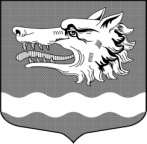 СОВЕТ ДЕПУТАТОВ                                                             МУНИЦИПАЛЬНОГО ОБРАЗОВАНИЯ
Раздольевское сельское поселение муниципального образования                   Приозерский муниципальный район Ленинградской областиР Е Ш Е Н И Е20 декабря 2022 года                                                                                  № 183 О внесении изменений в решение Совета депутатов муниципального образования Раздольевское сельское поселение муниципального образования Приозерский муниципальный район Ленинградской области от 13 ноября 2019 №11 «Об установлении на территории МО Раздольевское сельское поселение                            МО Приозерский муниципальный район Ленинградской области налога на имущество физических лиц с 01.01.2020 года» В соответствии с Федеральным законом от 06.10.2003 N 131-ФЗ "Об общих принципах организации местного самоуправления в Российской Федерации", главой 32 части второй Налогового кодекса Российской Федерации, Законом Ленинградской области от 29.10.2015 N 102-оз "О единой дате начала применения на территории Ленинградской области порядка определения налоговой базы по налогу на имущество физических лиц исходя из кадастровой стоимости объектов налогообложения", руководствуясь Уставом муниципального образования Раздольевское сельское поселение муниципального образования Приозерский муниципальный район Ленинградской области, совет депутатов муниципального образования Раздольевское сельское поселение РЕШИЛ:Пункт 2 решения №11 читать в следующей редакции:«2. Установить на территории муниципального образования Раздольевское сельское поселение муниципального образования Приозерский муниципальный район Ленинградской области следующие ставки налога на имущество физических лиц исходя из кадастровой стоимости объекта налогообложения»:2. Настоящее решение подлежит официальному опубликованию.3. Настоящее решение вступает в силу с 1 января 2023 года, но не ранее чем по истечении одного месяца со дня его официального опубликования в средствах массовой информации и не ранее 1-го числа очередного налогового периода по данному налогу.4. Контроль за исполнение настоящего решения возложить на постоянную комиссию Совета депутатов по экономике, бюджету, налогам, муниципальному имуществу (председатель Рыжова А.А.)Глава муниципального образования                                                   Долгов А.В.               Исполнитель: Н. Н. Иванова тел.66-649Разослано: дело-3, прокуратура-1; ИФНС по Приозерскому району-1; комитет финансов-1Объект налогообложенияСтавка налога на имущество физических лиц, %Жилые дома, части жилых домов 0,3Квартиры, части квартир, комнаты0,3Объекты незавершенного строительства в случае, если проектируемым назначением таких объектов является жилой дом0,3Единые недвижимые комплексы, в состав которых входит хотя бы один жилой дом0,3Гаражи и машино-места, в том числе расположенных в объектах налогообложения, указанных в подпункте 2 пункта 2 статьи 406 Налогового кодекса РФ0,3Хозяйственные строения или сооружения, площадь каждого из которых не превышает 50 квадратных метров и которые расположены на земельных участках для ведения личного подсобного хозяйства, огородничества, садоводства или индивидуального жилищного строительства0,3Объекты налогообложения, включенные в перечень, определяемый в соответствии с пунктом 7 статьи 378.2 Налогового кодекса РФ, в отношении объектов налогообложения, предусмотренных абзацем вторым пункта 10 статьи 378.2 Налогового кодекса РФ, а также в отношении объектов налогообложения, кадастровая стоимость каждого из которых превышает 300 миллионов рублей2Прочие объекты налогообложения0,5